Родители - отец и мать – имеют равные права и несут равные обязанности в отношении своих детей.Родительские права прекращаются по достижении детьми возраста 18 лет (совершеннолетия), а также при вступлении несовершеннолетних детей в брак и в других установленных законом случаях приобретения детьми полной дееспособности до достижения ими совершеннолетия.Родители обязаны:воспитывать своих детей, заботиться об их здоровье, физическом, психическом, духовном и нравственном развитии;исключить пренебрежительное, жестокое, грубое, унижающее человеческое достоинство обращение, оскорбление или эксплуатацию детей;защищать права и интересы своихдетей;обеспечить получение детьми основного общего образования и создать условия для получения ими среднего (полного) общего образования;содержать своих несовершеннолетних детей.За неисполнение или ненадлежащее исполнение родительских обязанностей, а также за совершение правонарушений в отношении своих детей родители несутадминистративную, уголовную, материальную ответственность.Родители имеют право:на обеспечение со стороны государства общедоступности и бесплатности получения их детьми общего образования;выбора с учетом мнения своих детей образовательного учреждения и формы получения образования детьми;на ознакомление с Уставом образовательного учреждения и другими документами, регламентирующими организацию образовательного процесса;выступать в защиту прав и интересов своих детей в отношениях с любыми физическими и юридическими лицами, в том числе в судах, без специальных полномочий;на общение с ребенком, участие в его воспитании и решении вопросов получения ребенком образования;на получение информации о своем ребенке из воспитательных, лечебных и других аналогичных учреждений, если родитель проживает отдельно от ребенка. В представлении родителю информации о ребенке может быть отказано только в случае наличия угрозы для жизни и здоровья ребенка со стороны родителя.Родители могут быть по суду лишены родительских прав, если они:уклоняются от выполнения родительских обязанностей, в том числе при злостном уклонении от уплаты алиментов;злоупотребляют родительскими правами;жестоко обращаются с детьми, в том числе осуществляют психическое и физическое насилие, покушаются на их половую неприкосновенность;совершили умышленное преступление против жизни или здоровья своих детей.Лишение родительских прав не освобождает родителей от обязанностей по содержанию ребенка.С учетом интересов ребенка суд может отобрать ребенка у родителей без лишения родительских прав (ограничение родительских прав). Такое решение возможно по обстоятельствам, от родителей, не зависящих (опасные заболевания, стечение тяжелых семейных обстоятельств и др.), и в случаях, когда оставление ребенка с родителями опасно для него.При непосредственной угрозе жизни ребенка или его здоровью специалисты отдела опеки и попечительства могут немедленно отобрать ребенка у родителей на основании решения органа местного самоуправления.ПРАВА, ОБЯЗАННОСТИ И ОТВЕТСТВЕННОСТЬ РОДИТЕЛЕЙРодители, лишенные родительскихправ или ограниченные в правах,теряют права, основанные на факте родства с ребенком, а также право на льготы и государственные пособия, установленные для граждан, имеющих детей.В Уголовном Кодексе Российской Федерации предусмотрены специальные нормы уголовной ответственности родителей:за вовлечение несовершеннолетних детей в совершение преступления путем обещаний, обмана, угроз или иным способом;за вовлечение несовершеннолетних в систематическое употребление спиртных напитков и одурманивающих веществ;за неисполнение или ненадлежащее исполнение обязанностей по воспитанию детей, если эти деяния соединены с жестоким обращением;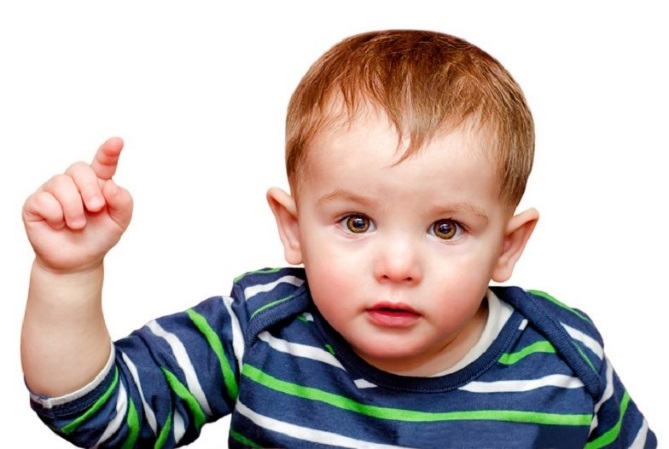 Об ответственности родителей за жизнь и здоровье детей